ПРОЕКТ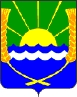 Администрация Красносадовского сельского поселенияАзовского района Ростовской области  ПОСТАНОВЛЕНИЕ«____» марта 2021 г.                            №____                               п.Красный СадОб утверждении отчета о реализации муниципальной программы Красносадовского сельского поселения «Развитие транспортной системы Красносадовского сельского поселения» за 2020 годВ соответствии с постановлением Администрации Красносадовского сельского поселения от 17.10.2018г.  № 86/1 «Об утверждении Порядка разработки, реализации и оценки эффективности муниципальных программ Красносадовского сельского поселения», постановлением Администрации Красносадовского сельского поселения от 30.12.2019 №148 «Об утверждении Плана реализации муниципальной программы Красносадовского сельского поселения «Развитие транспортной системы Красносадовского сельского поселения» на 2020 год», Администрация Красносадовского сельского поселенияПОСТАНОВЛЯЕТ:1. Утвердить Отчет о реализации муниципальной программы «Развитие транспортной системы Красносадовского сельского поселения» за 2020 год, согласно приложению № 1.2. Настоящее постановление вступает в силу с момента подписания и подлежит опубликованию на официальном сайте Администрации Красносадовского сельского поселения www.krasnosadovskoe.ru.3. Контроль за выполнением настоящего постановления оставляю за собой.Глава АдминистрацииКрасносадовского сельского поселения 				                                  Н.Л.ЯкубенкоПриложение № 1к постановлению администрации Красносадовского сельского поселения № __ от __.03.2021 г.Отчето реализации муниципальной программы Красносадовского сельского поселения «Развитие транспортной системы Красносадовского сельского поселения» за 2020 Раздел 1. Конкретные результаты, достигнутые за 2020 годВ целях создания условий для обеспечения надлежащего, устойчивого функционирования дорожного хозяйства в рамках реализации муниципальной программы «Развитие транспортной системы Красносадовского сельского поселения», утвержденной постановлением администрации Красносадовского сельского поселения от 21.11.2018 г. №92/4 (далее – муниципальная программа), ответственным исполнителем и участниками муниципальная программы в 2020 году реализован комплекс мероприятий, в результате которых обеспечена сохранность и улучшено техническое состояние автомобильных дорог общего пользования местного значения.Раздел 2. Результаты реализации основных мероприятий, а также сведения о достижении контрольных событий муниципальной программыДостижению указанных результатов в 2020 году способствовала реализация ответственным исполнителем, соисполнителями и участниками основных мероприятий.В рамках подпрограммы 1 «Развитие транспортной инфраструктуры в сельском поселении», предусмотрена реализация одного основного мероприятия и одно контрольное событие.Основное мероприятие 1.1. «Содержание и ремонт автомобильных дорог общего пользования местного значения» выполнено. Проведены работы по ямочному ремонту асфальтобетонного покрытия улиц п.Красный Сад (ул. Центральная, Стадионная, Строителей, Северная), работы по восстановлению профиля дорог с подсыпкой щебнем на территории поселения (ул. Шолохова, Пушкина, Победы и др.), работы по обкосу обочин дорог, работы по обустройству дорог (установка дорожных знаков по всей территории поселения, нанесение разметки (осевой и пешеходных переходов),  выполнялись работы по уборке полосы отвода дорог.Сведения о выполнении основных мероприятий, а также контрольных событий муниципальной программы приведены в приложении № 1 к отчету о реализации муниципальной программы.Раздел 3. Анализ факторов, повлиявших на ход реализации муниципальной программыВ ходе анализа факторов, повлиявших на ход реализации муниципальной программы 2020 году по итогам года установлено отсутствие фактов невыполнения мероприятий плана реализации муниципальной программы, в связи с чем принятие дополнительных мер, корректировок, постановки новых задач для качественной реализации мероприятий муниципальной программы в текущем году.Раздел 4. Сведения об использовании бюджетных ассигнованийи внебюджетных средств на реализацию муниципальной программыОбъем запланированных расходов на реализацию муниципальной программы на 2020 год составил 2959,9 тыс. рублей, в том числе по источникам финансирования:районный бюджет 2959,9 тыс. рублей;План ассигнований в соответствии с решением Собрания депутатов Красносадовского сельского поселения «О бюджете Красносадовского сельского поселения на 2020 год и плановый период 2021 и 2022 годов» составил 2959,9 тыс. рублей. В соответствии со сводной бюджетной росписью – 2959,9 тыс. рублей, в том числе по источникам финансирования:районный бюджет 2959,9 тыс. рублей;Исполнение расходов по муниципальной программе составило 2959,9 тыс. рублей, в том числе по источникам финансирования:районный бюджет 2959,9 тыс. рублей;Сведения об использовании бюджетных ассигнований и внебюджетных средств на реализацию муниципальной программы за 2020 год приведены в приложении № 2 к отчету о реализации муниципальной программы.Раздел 5. Сведения о достижении значений показателей муниципальной программы, подпрограмм муниципальной программы за 2020 годМуниципальной программой и подпрограммой муниципальной программы предусмотрено два показателя, по двум из которых фактические значения соответствуют плановым.Показатель 1 «Доля населения, проживающего в населенных пунктах, не имеющих регулярного транспортного сообщения с административным центром муниципального района, в общей численности населения муниципального района» - 0,5%Показатель 1.1 «Доля протяженности автомобильных дорог общего пользования местного значения, не отвечающих нормативным требованиям, в общей протяженности автомобильных дорог общего пользования местного значения» - 30 %.Сведения о достижении значений показателей муниципальной программы, подпрограмм муниципальной программы с обоснование отклонений по показателям приведены в приложении № 3 к отчету о реализации муниципальной программы.Раздел 6. Результаты оценки эффективности реализации муниципальной программыЭффективность муниципальной программы определяется на основании степени выполнения целевых показателей, основных мероприятий и оценки бюджетной эффективности муниципальной программы.1. Степени достижения целевых показателей муниципальной программы, подпрограмм муниципальной программы:степень достижения целевого показателя 1 - 1;степень достижения целевого показателя 1.1 -1.Суммарная оценка степени достижения целевых показателей муниципальной программы составляет 2:2=1, что характеризует высокий уровень эффективности реализации муниципальной программы по степени достижения целевых показателей.2. Степень реализации основных мероприятий, финансируемых за счет всех источников финансирования, оценивается как доля основных мероприятий, выполненных в полном объеме.Степень реализации основных мероприятий, составляет – 1:1=1, что характеризует высокий уровень эффективности реализации муниципальной программы по степени реализации основных мероприятий, мероприятий ведомственных целевых программ.3. Бюджетная эффективность реализации муниципальной программы рассчитывается в несколько этапов.3.1. Степень реализации основных мероприятий финансируемых за счет средств бюджетов, оценивается как доля мероприятий, выполненных в полном объеме.Степень реализации основных мероприятий муниципальной программы составляет 1:1=1.3.2. Степень соответствия запланированному уровню расходов за счет средств бюджетов, оценивается как отношение фактически произведенных в отчетном году бюджетных расходов на реализацию муниципальной программы к их плановым значениям.Степень соответствия запланированному уровню расходов:2959,9 тыс. рублей/2959,9 тыс. рублей=1.3.3 Эффективность использования средств бюджетов рассчитывается как отношение степени реализации основных мероприятий, мероприятий ведомственных целевых программ к степени соответствия запланированному уровню расходов за счет средств бюджетов.Эффективность использования финансовых ресурсов на реализацию муниципальной программы:1/1=1, в связи с чем бюджетная эффективность реализации муниципальной программы является высокой.Уровень реализации муниципальной программы в целом2:1*0,5+1*0,3+1*0,2= 1, в связи с чем уровень реализации муниципальной программы является высоким.Приложение №1 к отчету о реализации муниципальной программыСВЕДЕНИЯо выполнении основных мероприятий,мероприятий ведомственных целевых программ, а также контрольных событий муниципальной программы «Развитие транспортной системы Красносадовского сельского поселения» за  2020 год.<1> В целях оптимизации содержания информации в графе 2 допускается использование аббревиатур, например: муниципальная программа – МП, основное мероприятие  – ОМ.Приложение №2 к отчету о реализации муниципальной программыСВЕДЕНИЯоб использовании бюджетных ассигнований и внебюджетных средств на реализацию муниципальной программы «Развитие транспортной системы Красносадовского сельского поселения» за  2020 год.<1> В соответствии с бюджетной отчетностью на 1 января текущего финансового года.<2> Включается в приложение при наличии средств.<3> По основным мероприятиям подпрограмм и мероприятиям ВЦП в графе 3 «Объем расходов
(тыс. рублей), предусмотренных муниципальной программой» сумма должна соответствовать данным Таблицы 7.<4> В целях оптимизации содержания информации в графе 2 допускается использование аббревиатур, например: муниципальная программа – МП, основное мероприятие  – ОМ.Приложение № 3к отчету о реализации муниципальной программыСВЕДЕНИЯ о достижении значений показателей муниципальной программы «Развитие транспортной системы Красносадовского сельского поселения» за 2020 год.<1> Приводится фактическое значение показателя за год, предшествующий отчетному.№ п/пНомер и наименование <1>Ответственный 
 исполнитель, соисполнитель, участник  
(должность/ ФИО)Плановый срок окончания реализацииФактический срокФактический срокРезультатыРезультатыПричины не реализации/ реализации не в полном объеме№ п/пНомер и наименование <1>Ответственный 
 исполнитель, соисполнитель, участник  
(должность/ ФИО)Плановый срок окончания реализацииначала реализацииокончания реализациизаплани-рованныедостигнутыеПричины не реализации/ реализации не в полном объеме123456789Подпрограмма 1. «Развитие транспортной инфраструктуры в сельском поселении»ХХХОсновное мероприятие 1.1. Содержание и ремонт автомобильных дорог общего пользования местного значенияАдминистрация Красносадовского сельского поселения31.12.202001.02.202031.12.2020обеспечение сохранности и улучшение технического состояния автомобильных дорог общего пользования местного значенияулучшено состояние дорог поселенияНаименование       
муниципальной     
 программы, подпрограммы 
муниципальной     
программы,основного мероприятия<4>Источники финансированияОбъем   
расходов (тыс. руб.), предусмотренныхОбъем   
расходов (тыс. руб.), предусмотренныхФактические 
расходы (тыс. руб.) <1>Наименование       
муниципальной     
 программы, подпрограммы 
муниципальной     
программы,основного мероприятия<4>Источники финансированиямуниципальной программойСводной бюджетной росписьюФактические 
расходы (тыс. руб.) <1>12345Муниципальная
программа      всего                 2959,92959,92959,9Муниципальная
программа      федеральный бюджет    ХХХМуниципальная
программа      областной бюджетХХХМуниципальная
программа      местный бюджет 2959,92959,92959,9Муниципальная
программа      безвозмездные поступления в местный  бюджет,  <2>ХХХМуниципальная
программа      внебюджетные источникиХХХПодпрограмма 1 всего                 2959,92959,92959,9Подпрограмма 1 федеральный бюджет    ХХХПодпрограмма 1 областной бюджетХХХПодпрограмма 1 местный бюджет 2959,92959,92959,9Подпрограмма 1 внебюджетные источникиХХХОсновное мероприятие 1.1всего                <3> 2959,92959,92959,9Основное мероприятие 1.1федеральный бюджет    ХХХОсновное мероприятие 1.1областной бюджетХХХОсновное мероприятие 1.1местный бюджет 2959,92959,92959,9Основное мероприятие 1.1внебюджетные источникиХХХОсновное мероприятие 1.1внебюджетные источникиХХХ№ п/пНомер и наименованиеЕдиницаизмеренияЗначения показателей муниципальной программы, подпрограммы муниципальной 
программыЗначения показателей муниципальной программы, подпрограммы муниципальной 
программыЗначения показателей муниципальной программы, подпрограммы муниципальной 
программыОбоснование отклонений  
 значений показателя    
на конец   
 отчетного года       
(при наличии)№ п/пНомер и наименованиеЕдиницаизмерениягод,      
предшествующий 
отчетному<1>отчетный годотчетный годОбоснование отклонений  
 значений показателя    
на конец   
 отчетного года       
(при наличии)№ п/пНомер и наименованиеЕдиницаизмерениягод,      
предшествующий 
отчетному<1>планфактОбоснование отклонений  
 значений показателя    
на конец   
 отчетного года       
(при наличии)1234567Муниципальная программа «Развитие транспортной системы Красносадовского сельского поселения»Муниципальная программа «Развитие транспортной системы Красносадовского сельского поселения»Муниципальная программа «Развитие транспортной системы Красносадовского сельского поселения»Муниципальная программа «Развитие транспортной системы Красносадовского сельского поселения»Муниципальная программа «Развитие транспортной системы Красносадовского сельского поселения»Муниципальная программа «Развитие транспортной системы Красносадовского сельского поселения»Муниципальная программа «Развитие транспортной системы Красносадовского сельского поселения»1.Показатель 1. «Доля населения, проживающего в населенных пунктах, не имеющих регулярного транспортного сообщения с административным центром муниципального района, в общей численности населения муниципального района»проценты0,50,50,5Подпрограмма 1«Развитие транспортной инфраструктуры в сельском поселении»Подпрограмма 1«Развитие транспортной инфраструктуры в сельском поселении»Подпрограмма 1«Развитие транспортной инфраструктуры в сельском поселении»Подпрограмма 1«Развитие транспортной инфраструктуры в сельском поселении»Подпрограмма 1«Развитие транспортной инфраструктуры в сельском поселении»Подпрограмма 1«Развитие транспортной инфраструктуры в сельском поселении»Подпрограмма 1«Развитие транспортной инфраструктуры в сельском поселении»1.1.Показатель 1.1. доля протяженности автомобильных дорог общего пользования местного значения, не отвечающих нормативным требованиям, в общей протяженности автомобильных дорог общего пользования местного значения30,030,030,0